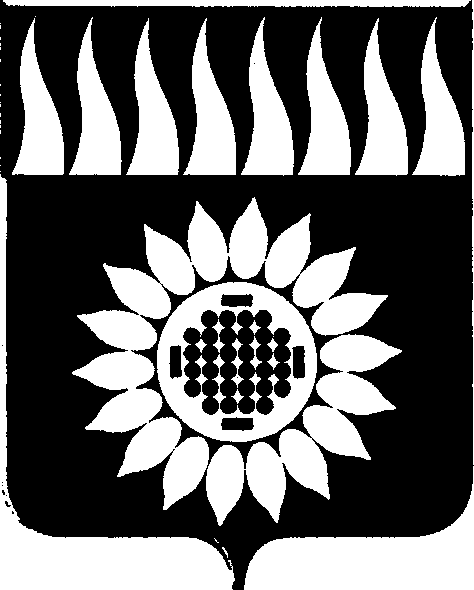 ГОРОДСКОЙ ОКРУГ ЗАРЕЧНЫЙД У М Ашестой  созыв____________________________________________________________ШЕСТОЕ ОЧЕРЕДНОЕ ЗАСЕДАНИЕР Е Ш Е Н И Е22.12.2016 г. № 68-РОб установлении размера платы за содержание жилого помещения в городском округе Заречный на 2017 год В соответствии со статьями 154, 156, частью 4 статьи 158 Жилищного кодекса Российской Федерации, статьей 16 Федерального закона от 06.10.2003 г. №131-ФЗ «Об общих принципах организации местного самоуправления в Российской Федерации», Постановлением Правительства РФ от 03.04.2013 г. №290 «О минимальном перечне услуг и работ, необходимых для обеспечения надлежащего содержания общего имущества в многоквартирном доме, и порядке их оказания и выполнения», на основании статей 25, 28 Устава городского округа Заречный Дума решила:1. Утвердить и ввести в действие с 1 января 2017 года на территории городского округа Заречный:1.1. Размер платы за содержание жилого помещения для нанимателей жилых помещений по договорам социального найма и договорам найма жилых помещений государственного или муниципального жилищного фонда и для собственников жилых помещений, которые на их общем собрании не приняли решение об установлении размера платы за содержание жилого помещения, в соответствии с Приложениями N 1, N 2, N 3.1.2. Установить, что в случае, если собственники помещений на общем собрании выбрали способ непосредственного управления многоквартирным домом, но не приняли решение об установлении размера платы за содержание  жилого помещения, размер платы за содержание жилого помещения, вносимой собственниками помещений, определяется исходя из стоимости услуг и работ, утвержденной в приложениях N 1, N 2, N 3, входящих в утвержденные решением общего собрания собственников помещений перечни услуг и работ, выполняемых лицами, осуществляющими соответствующие виды деятельности.2. Рекомендовать собственникам жилых помещений многоквартирного дома, в котором не созданы товарищество собственников жилья либо жилищный кооператив или иной специализированный потребительский кооператив, определить на общем собрании собственников помещений размер платы за содержание на 2017 год с учетом предложений управляющей организации.3. Установить, что п. 8 приложения 1, п. 6 приложения 2 и п. 6 приложения 3 к настоящему решению действует до дня заключения в 2017 году соглашения между органом государственной власти Свердловской области и региональным оператором по обращению с твердыми коммунальными отходами и утверждения единого тарифа на услугу по обращению с твердыми коммунальными отходами на территории Свердловской области. С момента прекращения действия указанных пунктов, плата за услуги по сбору, вывозу и обезвреживанию отходов в составе платы за содержание жилого помещения взиманию не подлежит.4. Опубликовать настоящее решение в установленном порядке, разместить на официальном сайте городского округа Заречный.Председатель Думы городского округа				    В.Н. БоярскихГлава городского округа 						             А.В. ЗахарцевПриложение N 1к решению Думыгородского округа Заречныйот 22.12.2016г. № 68-РРАЗМЕР ПЛАТЫЗА СОДЕРЖАНИЕ ЖИЛОГО ПОМЕЩЕНИЯ ДЛЯ НАНИМАТЕЛЕЙЖИЛЫХ ПОМЕЩЕНИЙ ПО ДОГОВОРАМ СОЦИАЛЬНОГО НАЙМА ИДОГОВОРАМ НАЙМА ЖИЛЫХ ПОМЕЩЕНИЙ ГОСУДАРСТВЕННОГО ИЛИМУНИЦИПАЛЬНОГО ЖИЛИЩНОГО ФОНДА, ДЛЯ СОБСТВЕННИКОВЖИЛЫХ ПОМЕЩЕНИЙ, КОТОРЫЕ НА ИХ ОБЩЕМ СОБРАНИИ НЕ ПРИНЯЛИРЕШЕНИЕ ОБ УСТАНОВЛЕНИИ РАЗМЕРА ПЛАТЫ ЗА СОДЕРЖАНИЕ ЖИЛОГО ПОМЕЩЕНИЯ, ПРОЖИВАЮЩИХ В ГОРОДЕ ЗАРЕЧНЫЙ,В ЗАВИСИМОСТИ ОТ ОКАЗЫВАЕМЫХ УСЛУГ, ВЫПОЛНЯЕМЫХ РАБОТПримечание:<*> Размер платы за содержание жилого помещения определяется в зависимости от набора оказываемых услуг и оснащения дома оборудованием.<**> Размер платы соотнесен с минимальным перечнем услуг и работ, необходимых для обеспечения надлежащего содержания общего имущества в многоквартирном доме, утвержденным Постановлением Правительства РФ от 03.04.2013 N 290.<***> - экономически-обоснованный размер платы за услуги сбора и вывоза жидких бытовых отходов;<****> - размер платы за услуги сбора и вывоза жидких бытовых отходов, подлежащий оплате населением;Приложение N 2                                                                                                              к решению Думы городскогоокруга Заречныйот 22.12.2016г. № 68-РРАЗМЕР ПЛАТЫЗА СОДЕРЖАНИЕ ЖИЛОГО ПОМЕЩЕНИЯ ДЛЯ НАНИМАТЕЛЕЙЖИЛЫХ ПОМЕЩЕНИЙ ПО ДОГОВОРАМ СОЦИАЛЬНОГО НАЙМА И ДОГОВОРАМ НАЙМА ЖИЛЫХ ПОМЕЩЕНИЙ ГОСУДАРСТВЕННОГО ИЛИ МУНИЦИПАЛЬНОГОЖИЛИЩНОГО ФОНДА, ДЛЯ СОБСТВЕННИКОВ ЖИЛЫХ ПОМЕЩЕНИЙ, КОТОРЫЕНА ИХ ОБЩЕМ СОБРАНИИ НЕ ПРИНЯЛИ РЕШЕНИЕ ОБ УСТАНОВЛЕНИИ РАЗМЕРА ПЛАТЫ ЗА СОДЕРЖАНИЕ  ЖИЛОГО ПОМЕЩЕНИЯ, ПРОЖИВАЮЩИХ В ГОРОДЕ ЗАРЕЧНЫЙ, В ЗАВИСИМОСТИ ОТ ОКАЗЫВАЕМЫХ УСЛУГ, ВЫПОЛНЯЕМЫХ РАБОТПримечание:<*> Размер платы за содержание жилого помещения определяется в зависимости от набора оказываемых услуг и оснащения дома оборудованием.<**> Размер платы соотнесен с минимальным перечнем услуг и работ, необходимых для обеспечения надлежащего содержания общего имущества в многоквартирном доме, утвержденным Постановлением Правительства РФ от 03.04.2013 N 290.Приложение N 3к решениюДумы городского округа Заречныйот 22.12.2016г. № 68-РРАЗМЕР ПЛАТЫЗА СОДЕРЖАНИЕ ЖИЛОГО ПОМЕЩЕНИЯ ДЛЯ НАНИМАТЕЛЕЙЖИЛЫХ ПОМЕЩЕНИЙ ПО ДОГОВОРАМ СОЦИАЛЬНОГО НАЙМА ИДОГОВОРАМ НАЙМА ЖИЛЫХ ПОМЕЩЕНИЙ ГОСУДАРСТВЕННОГО ИЛИМУНИЦИПАЛЬНОГО ЖИЛИЩНОГО ФОНДА, ДЛЯ СОБСТВЕННИКОВЖИЛЫХ ПОМЕЩЕНИЙ, КОТОРЫЕ НА ИХ ОБЩЕМ СОБРАНИИ НЕ ПРИНЯЛИРЕШЕНИЕ ОБ УСТАНОВЛЕНИИ РАЗМЕРА ПЛАТЫ ЗА СОДЕРЖАНИЕ ЖИЛОГО ПОМЕЩЕНИЯ, ПРОЖИВАЮЩИХ В Д. КУРМАНКА, С. МЕЗЕНСКОЕ,В ЗАВИСИМОСТИ ОТ ОКАЗЫВАЕМЫХ УСЛУГ,ВЫПОЛНЯЕМЫХ РАБОТПримечание:<*> Размер платы за содержание жилого помещения определяется в зависимости от набора оказываемых услуг и оснащения дома оборудованием.<**> Размер платы соотнесен с минимальным перечнем услуг и работ, необходимых для обеспечения надлежащего содержания общего имущества в многоквартирном доме, утвержденным Постановлением Правительства РФ от 03.04.2013 N 290.<***> - экономически-обоснованный размер платы за услуги сбора и вывоза жидких бытовых отходов;<****> - размер платы за услуги сбора и вывоза жидких бытовых отходов, подлежащий оплате населением;Наименование услуги <*>Стоимость на  общей площади в месяц, руб.Примечание <**>1.Содержание помещений, входящих в состав общего имущества3,17Раздел III, п. 231.1в том числе уборка лестничных клеток3,14Раздел III, п. 231.2в том числе дератизация, дезинсекция, дезинфекция, очистка от мусора мест общего пользования0,03 Раздел III, п. 232.Содержание мусоропроводов2,75Раздел II, п. 143.Содержание земельного участка с элементами озеленения и благоустройства (придомовая территория), входящего в состав общего имущества2,85Раздел III, п. 24, 254.Подготовка многоквартирного дома к сезонной эксплуатации0,85Раздел I, раздел II, п.. 15, 18, 19, 205.Обслуживание и устранение незначительных неисправностей, проведение технических осмотров строительных конструкций, инженерного оборудования2,48Раздел I, раздел II, п.. 15, 18, 19, 20, 215.1.в том числе внутридомового газового оборудования0,40раздел II, п. 216.Услуги диспетчерского и аварийно-ремонтного обслуживания2,88Раздел III, п. 287.Содержание и обслуживание лифтового оборудования7,23Раздел II, п. 227.1.в том числе грузопассажирского лифтового оборудования0,318.Услуги сбора, вывоза и обезвреживания твердых бытовых отходов2,60Раздел III, п. 269.Услуги сбора и вывоза жидких бытовых отходов:59,60***11,92****10.Услуги управления многоквартирным домом4,7611.Текущий ремонт общего имущества5,2812Обслуживание внутридомового инженерного оборудованияРаздел II, п. 17, 18, 1912.1.Обслуживание узла коммерческого учета тепловой энергии, горячего водоснабжения1,0012.2.Обслуживание индивидуальных тепловых пунктов (ИТП)0,5912.3.Обслуживание узлов учета водоснабжения 0,1912.4.Обслуживание системы видеонаблюдения0,1612.5.Обслуживание насосных установок для повышения давления в инженерных системах0,2512.6.Обслуживание узла учета электрической энергии0,11Наименование услуги <*>Стоимость на  общей площади в месяц, руб.Примечание <**>Ленина, 26, 26А, 29, 31, Лермонтова, 27А1.Содержание помещений, входящих в состав общего имущества7,82Раздел III, п. 231.1.в том числе уборка лестничных клеток7,79Раздел III, п. 231.2в том числе дератизация, дезинсекция, дезинфекция, очистка от мусора мест общего пользования0,032.Содержание земельного участка с элементами озеленения и благоустройства (придомовая территория), входящего в состав общего имущества2,85Раздел III, п. 24, 253.Подготовка многоквартирного дома к сезонной эксплуатации0,85Раздел I, раздел II, п. 15, 18, 19, 204.Обслуживание и устранение незначительных неисправностей, проведение технических осмотров строительных конструкций, инженерного оборудования2,08Раздел I, раздел II, п.. 15, 18, 19, 205.Услуги диспетчерского и аварийно-ремонтного обслуживания 2,88Раздел III, п. 286.Услуги сбора, вывоза и обезвреживания твердых бытовых отходов2,60Раздел III, п. 267.Услуги управления многоквартирным домом 4,768.Текущий ремонт общего имущества5,289. <**>Обслуживание внутридомового инженерного оборудованияРаздел II, п. 17, 18, 199.1.Обслуживание узла коммерческого учета тепловой энергии, горячего водоснабжения1,009.2.Обслуживание индивидуальных тепловых пунктов (ИТП)0,599.3.Обслуживание узлов учета  водоснабжения 0,199.4.Обслуживание насосных установок для повышения давления в инженерных системах0,259.5.Обслуживание узла учета электрической энергии0,11Наименование услуги <*>Стоимость на  общей площади в месяц, руб.Примечание <**>1.Санитарные работы по содержанию помещений общего пользования, в том числе:3,17Раздел III, п. 231.1.Лестничные клетки3,14Раздел III, п. 231.2в том числе дератизация, дезинсекция, дезинфекция, очистка от мусора мест общего пользования0,03Раздел III, п. 232.Содержание земельного участка с элементами озеленения и благоустройства (придомовая территория), входящего в состав общего имущества2,85Раздел III, п. 24, 253.Подготовка многоквартирного дома к сезонной эксплуатации0,85Раздел I, раздел II, п. 15, 18, 19, 204.Обслуживание и устранение незначительных неисправностей, проведение технических осмотров2,48Раздел I, раздел II, п.. 15, 18, 19, 20, Раздел III, п. 284.1.в том числе внутридомового газового оборудования0,4раздел II, п. 215.Услуги диспетчерского и аварийно-ремонтного обслуживания2,886.Услуги сбора, вывоза и обезвреживания твердых бытовых отходов2,90Раздел III, п. 267.Услуга управления многоквартирным домом4,768.Текущий ремонт общего имущества5,289.Услуга вывоза жидких бытовых отходов29,6***14,80****Раздел III, п. 2610. <**>Обслуживание внутридомового инженерного оборудованияРаздел II, п. 17, 18, 1910.1.Обслуживание узла коммерческого учета тепловой энергии, горячего водоснабжения1,0010.2.Обслуживание индивидуальных тепловых пунктов (ИТП)0,5910.3.Обслуживание узлов учета водоснабжения 0,1910.4.Обслуживание узла учета электрической энергии0,11